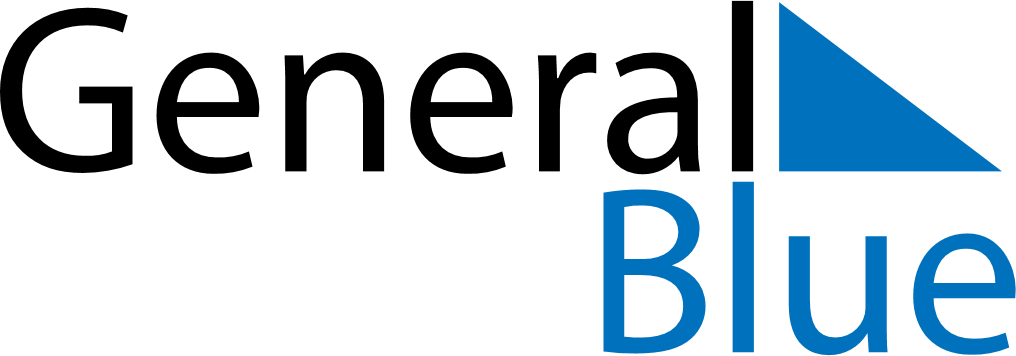 January 2018January 2018January 2018January 2018January 2018January 2018CroatiaCroatiaCroatiaCroatiaCroatiaCroatiaMondayTuesdayWednesdayThursdayFridaySaturdaySunday1234567New Year’s DayEpiphanyOrthodox Christmas8910111213141516171819202122232425262728293031NOTES